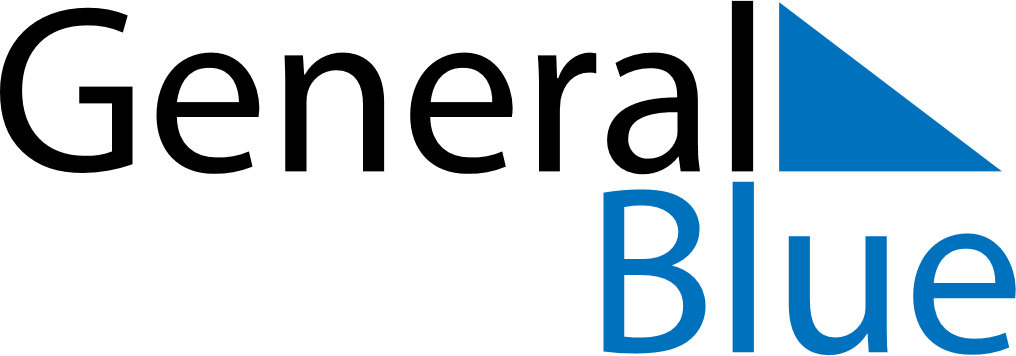 June 2024June 2024June 2024June 2024June 2024June 2024June 2024Roros, Trondelag, NorwayRoros, Trondelag, NorwayRoros, Trondelag, NorwayRoros, Trondelag, NorwayRoros, Trondelag, NorwayRoros, Trondelag, NorwayRoros, Trondelag, NorwaySundayMondayMondayTuesdayWednesdayThursdayFridaySaturday1Sunrise: 3:33 AMSunset: 10:51 PMDaylight: 19 hours and 17 minutes.23345678Sunrise: 3:31 AMSunset: 10:53 PMDaylight: 19 hours and 21 minutes.Sunrise: 3:29 AMSunset: 10:55 PMDaylight: 19 hours and 25 minutes.Sunrise: 3:29 AMSunset: 10:55 PMDaylight: 19 hours and 25 minutes.Sunrise: 3:27 AMSunset: 10:57 PMDaylight: 19 hours and 29 minutes.Sunrise: 3:26 AMSunset: 10:59 PMDaylight: 19 hours and 33 minutes.Sunrise: 3:24 AMSunset: 11:01 PMDaylight: 19 hours and 36 minutes.Sunrise: 3:23 AMSunset: 11:03 PMDaylight: 19 hours and 40 minutes.Sunrise: 3:21 AMSunset: 11:05 PMDaylight: 19 hours and 43 minutes.910101112131415Sunrise: 3:20 AMSunset: 11:06 PMDaylight: 19 hours and 46 minutes.Sunrise: 3:19 AMSunset: 11:08 PMDaylight: 19 hours and 48 minutes.Sunrise: 3:19 AMSunset: 11:08 PMDaylight: 19 hours and 48 minutes.Sunrise: 3:18 AMSunset: 11:09 PMDaylight: 19 hours and 51 minutes.Sunrise: 3:17 AMSunset: 11:11 PMDaylight: 19 hours and 53 minutes.Sunrise: 3:16 AMSunset: 11:12 PMDaylight: 19 hours and 55 minutes.Sunrise: 3:15 AMSunset: 11:13 PMDaylight: 19 hours and 57 minutes.Sunrise: 3:15 AMSunset: 11:14 PMDaylight: 19 hours and 59 minutes.1617171819202122Sunrise: 3:14 AMSunset: 11:15 PMDaylight: 20 hours and 0 minutes.Sunrise: 3:14 AMSunset: 11:16 PMDaylight: 20 hours and 1 minute.Sunrise: 3:14 AMSunset: 11:16 PMDaylight: 20 hours and 1 minute.Sunrise: 3:14 AMSunset: 11:16 PMDaylight: 20 hours and 2 minutes.Sunrise: 3:14 AMSunset: 11:17 PMDaylight: 20 hours and 3 minutes.Sunrise: 3:14 AMSunset: 11:17 PMDaylight: 20 hours and 3 minutes.Sunrise: 3:14 AMSunset: 11:18 PMDaylight: 20 hours and 3 minutes.Sunrise: 3:14 AMSunset: 11:18 PMDaylight: 20 hours and 3 minutes.2324242526272829Sunrise: 3:15 AMSunset: 11:18 PMDaylight: 20 hours and 2 minutes.Sunrise: 3:15 AMSunset: 11:18 PMDaylight: 20 hours and 2 minutes.Sunrise: 3:15 AMSunset: 11:18 PMDaylight: 20 hours and 2 minutes.Sunrise: 3:16 AMSunset: 11:17 PMDaylight: 20 hours and 1 minute.Sunrise: 3:17 AMSunset: 11:17 PMDaylight: 20 hours and 0 minutes.Sunrise: 3:18 AMSunset: 11:16 PMDaylight: 19 hours and 58 minutes.Sunrise: 3:19 AMSunset: 11:16 PMDaylight: 19 hours and 57 minutes.Sunrise: 3:20 AMSunset: 11:15 PMDaylight: 19 hours and 55 minutes.30Sunrise: 3:21 AMSunset: 11:14 PMDaylight: 19 hours and 53 minutes.